FORMULARI PROVISIONAL DE MATRÍCULA DE MÀSTER OFICIALCURS 2023 / 2024Assenyaleu amb una “X”, les assignatures de les quals us matriculeu              Bellaterra (Cerdanyola del Vallès), _________________________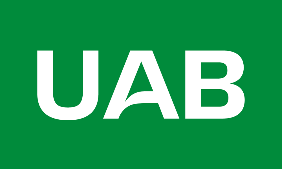 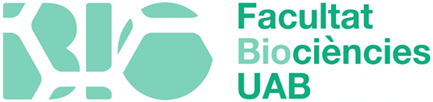 TIPOLOGIATIPOLOGIATIPOLOGIATIPOLOGIACodiMòdul Crèdits ECTS  XObligatori42910Fisiopatalogia i Regeneració de les Malalties Neurològiques944710Introducció al Tractament de Dades i a la Comunicació de la Informació Científica942909Neuroanatomia i Neurobiologia Cel·lular942911Neurobiologia de la Cognició i del Comportament942890Neurobiologia Molecular i Fisiològica944711Treball de Final de Màster15